Kiegészítés az Európai Unió Hivatalos Lapjához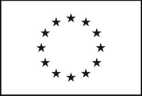 Információ és online formanyomtatványok: http://simap.ted.europa.euSzociális és egyéb meghatározott szolgáltatások - Koncesszió2014/23/EU irányelvElőzetes tájékoztató ◯Tájékoztató a koncesszió odaítéléséről ◯I. szakasz: AjánlatkérőI.1) Név és címekI.3) Kommunikáció 9I.4) Az ajánlatkérő típusa (ajánlatkérő szerv által közzétett hirdetmény esetében)I.5) Fő tevékenység (ajánlatkérő szerv által közzétett hirdetmény esetében)I.6) Fő tevékenység (közszolgáltató ajánlatkérő által közzétett hirdetmény esetében)II. szakasz: TárgyII.1) A beszerzés mennyiségeII.2) Meghatározás 1III. szakasz: Jogi, gazdasági, pénzügyi és műszaki információk 9III.1) Részvételi feltételekIII.2) A koncesszióval kapcsolatos feltételek 2IV. szakasz: EljárásIV.1) Meghatározás 10IV.2) Adminisztratív információkV. szakasz: Az eljárás eredménye 1, 10Rész száma: 2 [        ] Elnevezés:Szerződés/rész odaítélésre került ◯ igen ◯ nemV.1) Befejezetlen eljárással kapcsolatos információV.2) Az eljárás eredményeVI. szakasz: Kiegészítő információkVI.2) Információ az elektronikus munkafolyamatokról 8, 9VI.3) További információk: 2VI.4) Jogorvoslati eljárás 8VI.5) E hirdetmény feladásának dátuma: (nn/hh/éééé)Az európai uniós és más alkalmazandó jog előírásainak történő megfelelés biztosítása az ajánlatkérő felelőssége._________________________________________________________________________________________________________1	szükség szerinti számban ismételje meg2	adott esetben7	közzétételre nem kerülő kötelező információ8 	opcionális információ9	ezt az információt csak előzetes tájékoztató esetében adja meg10	ezt az információt csak eljárás eredményéről szóló tájékoztató esetében adja meg15	ezt az információt itt vagy – adott esetben – az ajánlattételi felhívásban adja meg17	az eljárás eredményéről szóló tájékoztató esetében kötelező információD4. melléklet - KoncesszióKoncessziós hirdetménynek az Európai Unió Hivatalos Lapjában történő előzetes közzététele nélkül odaítélt koncesszió indokolása2014/23/EU irányelv(válassza ki a vonatkozó opciót és fűzzön hozzá magyarázatot)◯  1. Koncesszió koncessziós hirdetmény közzététele nélküli odaítélésének a 2014/23/EU irányelv 31. cikke (4) és (5) bekezdése alapján történő indokolása Korábbi koncessziós eljárás keretében nem érkeztek be ajánlatok/részvételi jelentkezések, illetve nem megfelelő ajánlatok/részvételi jelentkezések érkeztek be  A szolgáltatást kizárólag egy meghatározott gazdasági szereplő képes teljesíteni, a következő ok miatt:◯ a koncesszió célja egyedi műalkotás vagy művészeti előadás létrehozása vagy megvásárlása◯ verseny hiánya technikai okokból◯ kizárólagos jog létezése◯ a szellemitulajdon-jogok és az irányelv 5. cikkének 10. pontjában meghatározottól eltérő kizárólagos jogok védelme◯ 2. Koncessziós hirdetménynek az Európai Unió Hivatalos Lapjában történő előzetes közzététele nélkül odaítélt koncesszió egyéb indokolása A beszerzés nem tartozik az irányelv hatálya alá3. MagyarázatHivatalos név:Hivatalos név:Hivatalos név:Nemzeti azonosítószám: 2Postai cím:Postai cím:Postai cím:Postai cím:Város:NUTS-kód:Postai irányítószám:Ország:Kapcsolattartó személy:Kapcsolattartó személy:Kapcsolattartó személy:Telefon:E-mail:E-mail:E-mail:Fax:Internetcím(ek)Az ajánlatkérő általános címe: (URL)A felhasználói oldal címe: (URL)Internetcím(ek)Az ajánlatkérő általános címe: (URL)A felhasználói oldal címe: (URL)Internetcím(ek)Az ajánlatkérő általános címe: (URL)A felhasználói oldal címe: (URL)Internetcím(ek)Az ajánlatkérő általános címe: (URL)A felhasználói oldal címe: (URL)◯ A közbeszerzési dokumentáció korlátozás nélkül, teljes körűen, közvetlenül és díjmentesen elérhető a következő címen: 15 (URL)◯ A közbeszerzési dokumentációhoz történő hozzáférés korlátozott. További információ a következő helyről érhető el: 15 (URL)További információ a következő címen szerezhető be◯ a fent említett cím◯ másik cím: (adjon meg másik címet)A részvételi jelentkezés, illetve adott esetben ajánlat benyújtandó elektronikusan: (URL)◯ a fent említett címre◯ a következő címre: (adjon meg másik címet) Az elektronikus kommunikáció olyan eszközök és berendezések használatát igényli, amelyek nem általánosan hozzáférhetők. Ezen eszközök és berendezések korlátozás nélkül, teljes körűen, közvetlenül és díjmentesen elérhetők a következő címen: (URL)◯ Minisztérium vagy egyéb nemzeti vagy szövetségi hatóság, valamint regionális vagy helyi részlegeik◯ Nemzeti vagy szövetségi iroda/hivatal◯ Regionális vagy helyi hatóság◯ Regionális vagy helyi iroda/hivatal◯ Közjogi intézmény◯ Európai intézmény/ügynökség vagy nemzetközi szervezet◯Egyéb típus:◯ Általános közszolgáltatások◯ Honvédelem◯ Közrend és biztonság◯ Környezetvédelem◯ Gazdasági és pénzügyek◯ Egészségügy◯ Lakásszolgáltatás és közösségi rekreáció◯ Szociális védelem◯ Szabadidő, kultúra és vallás◯ Oktatás◯ Egyéb tevékenység:◯ Gáz- és hőenergia termelése, szállítása és elosztása◯ Villamos energia◯ Földgáz és kőolaj kitermelése◯ Szén és más szilárd tüzelőanyag feltárása és kitermelése◯ Víz◯ Postai szolgáltatások◯ Vasúti szolgáltatások◯ Városi vasúti, villamos-, trolibusz- és autóbusz-szolgáltatások◯ Kikötői tevékenységek◯ Repülőtéri tevékenységek◯ Egyéb tevékenység:II.1.1) Elnevezés:Hivatkozási szám: 2II.1.2) Fő CPV-kód: [ ][ ] . [ ][ ] . [ ][ ] . [ ][ ] Kiegészítő CPV-kód: 1, 2 [ ][ ][ ][ ]II.1.2) Fő CPV-kód: [ ][ ] . [ ][ ] . [ ][ ] . [ ][ ] Kiegészítő CPV-kód: 1, 2 [ ][ ][ ][ ]II.1.3) A szerződés típusa  SzolgáltatásmegrendelésII.1.3) A szerződés típusa  SzolgáltatásmegrendelésII.1.4) Rövid meghatározás:II.1.4) Rövid meghatározás:II.1.5) Becsült teljes érték vagy nagyságrend: 2Érték áfa nélkül: [                ] Pénznem: [ ][ ][ ]II.1.5) Becsült teljes érték vagy nagyságrend: 2Érték áfa nélkül: [                ] Pénznem: [ ][ ][ ]II.1.6) Részekre vonatkozó információkA beszerzés részekből áll ◯ igen ◯ nemAjánlatok ◯ valamennyi részre ◯ legfeljebb a következő számú részre nyújthatók be: [  ] ◯ csak egy részre nyújthatók be 9 Az egy ajánlattevőnek odaítélhető részek maximális száma: [  ] 9 Az ajánlatkérő fenntartja a jogot arra, hogy a következő részek vagy részcsoportok kombinációjával ítéljen oda szerződéseket: 9II.1.6) Részekre vonatkozó információkA beszerzés részekből áll ◯ igen ◯ nemAjánlatok ◯ valamennyi részre ◯ legfeljebb a következő számú részre nyújthatók be: [  ] ◯ csak egy részre nyújthatók be 9 Az egy ajánlattevőnek odaítélhető részek maximális száma: [  ] 9 Az ajánlatkérő fenntartja a jogot arra, hogy a következő részek vagy részcsoportok kombinációjával ítéljen oda szerződéseket: 9II.1.7) A beszerzés végleges összértéke (áfa nélkül) 10Érték: [          ] (Kérjük, jelezze a beszerzés végleges összértékét. Az egyes szerződésekkel kapcsolatos tájékoztatás céljából kérjük, töltse ki az V.szakaszt)vagyA figyelembe vett legalacsonyabb ellenszolgáltatást tartalmazó ajánlat: [          ] / A 	figyelembe vett	 legmagasabb ellenszolgáltatást tartalmazó ajánlat: [          ]Pénznem: [ ][ ][ ]II.1.7) A beszerzés végleges összértéke (áfa nélkül) 10Érték: [          ] (Kérjük, jelezze a beszerzés végleges összértékét. Az egyes szerződésekkel kapcsolatos tájékoztatás céljából kérjük, töltse ki az V.szakaszt)vagyA figyelembe vett legalacsonyabb ellenszolgáltatást tartalmazó ajánlat: [          ] / A 	figyelembe vett	 legmagasabb ellenszolgáltatást tartalmazó ajánlat: [          ]Pénznem: [ ][ ][ ]II.2.1) Elnevezés: 2Rész száma: 2II.2.2) További CPV-kód(ok): 2Fő CPV-kód: 1 [ ][ ] . [ ][ ] . [ ][ ] . [ ][ ] Kiegészítő CPV-kód: 1, 2 [ ][ ][ ][ ]II.2.2) További CPV-kód(ok): 2Fő CPV-kód: 1 [ ][ ] . [ ][ ] . [ ][ ] . [ ][ ] Kiegészítő CPV-kód: 1, 2 [ ][ ][ ][ ]II.2.3) A teljesítés helye:NUTS-kód: 1 [ ] [ ] [ ] [ ] [ ] A teljesítés fő helyszíne:II.2.3) A teljesítés helye:NUTS-kód: 1 [ ] [ ] [ ] [ ] [ ] A teljesítés fő helyszíne:II.2.4) A közbeszerzés ismertetése:II.2.4) A közbeszerzés ismertetése:II.2.6) Becsült teljes érték vagy nagyságrend: 2, 9Érték áfa nélkül: [                ] Pénznem: [ ][ ][ ]II.2.6) Becsült teljes érték vagy nagyságrend: 2, 9Érték áfa nélkül: [                ] Pénznem: [ ][ ][ ]II.2.7) A koncesszió időtartama 17Időtartam hónapban: [  ] vagy Munkanapokban kifejezett időtartam: [  ]vagy Kezdés: (nn/hh/éééé) / Befejezés: (nn/hh/éééé)II.2.7) A koncesszió időtartama 17Időtartam hónapban: [  ] vagy Munkanapokban kifejezett időtartam: [  ]vagy Kezdés: (nn/hh/éééé) / Befejezés: (nn/hh/éééé)II.2.13) Európai uniós alapokra vonatkozó információA beszerzés európai uniós alapokból finanszírozott projekttel és/vagy programmal kapcsolatos ◯ igen ◯ nemProjekt száma vagy hivatkozási száma:II.2.13) Európai uniós alapokra vonatkozó információA beszerzés európai uniós alapokból finanszírozott projekttel és/vagy programmal kapcsolatos ◯ igen ◯ nemProjekt száma vagy hivatkozási száma:II.2.14) További információ:II.2.14) További információ:III.1.4) A részvételre vonatkozó objektív szabályok és kritériumokA szabályok és kritériumok felsorolása és rövid ismertetése:III.1.5) Információk a fenntartott koncessziókról 2 A koncesszió védett műhelyek és olyan gazdasági szereplők számára fenntartott, amelyek célja a fogyatékkal élő vagy hátrányos helyzetű személyek társadalmi és szakmai integrációja A koncesszió teljesítése védettmunkahely-teremtési programok keretében történikIII.2.1) Meghatározott szakmára (képzettségre) vonatkozó információk A szolgáltatás teljesítése egy meghatározott szakmához (képzettséghez) van kötveA vonatkozó törvényi, rendeleti vagy közigazgatási rendelkezésre történő hivatkozás:III.2.2) A koncesszió teljesítésével kapcsolatos feltételek:III.2.3) A koncesszió teljesítésében közreműködő személyekkel kapcsolatos információ Az ajánlattevőknek közölniük kell a koncesszió teljesítésében közreműködő személyek nevét és szakképzettségétIV.1.1) Az eljárás fajtája◯ Odaítélési eljárás koncessziós hirdetmény előzetes közzétételével◯ Koncessziós hirdetmény előzetes közzététele nélküli odaítélési eljárás az alább felsorolt esetekben (töltse ki a D4. mellékletet)IV.1.11) Az odaítélési eljárás fő jellemzői:IV.2.1) Az adott eljárásra vonatkozó korábbi közzététel 10A hirdetmény száma a Hivatalos Lapban: [ ][ ][ ][ ]/S [ ][ ][ ]-[ ][ ][ ][ ][ ][ ][ ](Az alábbiak közül: Előzetes tájékoztató; Önkéntes előzetes átláthatóságra vonatkozó hirdetmény)IV.2.2) Ajánlatok/jelentkezések benyújtási határideje vagy pályázatbeérkezési határidő 9Dátum: (nn/hh/éééé) Helyi idő: (óó:pp)IV.2.4) Azok a nyelvek, amelyeken az ajánlatok vagy részvételi jelentkezések benyújthatók: [  ] [  ] 1, 9A koncesszió/tétel nem került odaítélésre◯ Nem érkezett be pályázat vagy jelentkezés, illetve valamennyit elutasították◯ Egyéb ok (a közbeszerzési eljárást eredménytelennek minősítették)Hirdetmény hivatkozási száma: [ ][ ][ ][ ]-[ ][ ][ ][ ][ ][ ] 7 (év és a dokumentum száma)V.2.1) A koncesszió odaítéléséről szóló döntés dátuma: (nn/hh/éééé) 8V.2.1) A koncesszió odaítéléséről szóló döntés dátuma: (nn/hh/éééé) 8V.2.1) A koncesszió odaítéléséről szóló döntés dátuma: (nn/hh/éééé) 8V.2.1) A koncesszió odaítéléséről szóló döntés dátuma: (nn/hh/éééé) 8V.2.2) Ajánlatokra vonatkozó információkA beérkezett ajánlatok száma: [          ]Kkv-któl érkezett ajánlatok száma: 8 [          ] (kkv-a 2003/361/EK bizottsági ajánlásban meghatározottak szerint)Más EU-tagállamok ajánlattevőitől érkezett ajánlatok száma: 8 [          ]Nem EU-tagállamok ajánlattevőitől érkezett ajánlatok száma: 8 [          ]Elektronikus úton beérkezett ajánlatok száma: 8 [          ] A koncessziót gazdasági szereplők csoportosulása nyerte el 8V.2.2) Ajánlatokra vonatkozó információkA beérkezett ajánlatok száma: [          ]Kkv-któl érkezett ajánlatok száma: 8 [          ] (kkv-a 2003/361/EK bizottsági ajánlásban meghatározottak szerint)Más EU-tagállamok ajánlattevőitől érkezett ajánlatok száma: 8 [          ]Nem EU-tagállamok ajánlattevőitől érkezett ajánlatok száma: 8 [          ]Elektronikus úton beérkezett ajánlatok száma: 8 [          ] A koncessziót gazdasági szereplők csoportosulása nyerte el 8V.2.2) Ajánlatokra vonatkozó információkA beérkezett ajánlatok száma: [          ]Kkv-któl érkezett ajánlatok száma: 8 [          ] (kkv-a 2003/361/EK bizottsági ajánlásban meghatározottak szerint)Más EU-tagállamok ajánlattevőitől érkezett ajánlatok száma: 8 [          ]Nem EU-tagállamok ajánlattevőitől érkezett ajánlatok száma: 8 [          ]Elektronikus úton beérkezett ajánlatok száma: 8 [          ] A koncessziót gazdasági szereplők csoportosulása nyerte el 8V.2.2) Ajánlatokra vonatkozó információkA beérkezett ajánlatok száma: [          ]Kkv-któl érkezett ajánlatok száma: 8 [          ] (kkv-a 2003/361/EK bizottsági ajánlásban meghatározottak szerint)Más EU-tagállamok ajánlattevőitől érkezett ajánlatok száma: 8 [          ]Nem EU-tagállamok ajánlattevőitől érkezett ajánlatok száma: 8 [          ]Elektronikus úton beérkezett ajánlatok száma: 8 [          ] A koncessziót gazdasági szereplők csoportosulása nyerte el 8V.2.3) A koncesszió jogosultjának neve és címe 1V.2.3) A koncesszió jogosultjának neve és címe 1V.2.3) A koncesszió jogosultjának neve és címe 1V.2.3) A koncesszió jogosultjának neve és címe 1Hivatalos név: Hivatalos név: Hivatalos név: Nemzeti azonosítószám: 2Postai cím:Postai cím:Postai cím:Postai cím:Város: NUTS-kód: Postai irányítószám:Ország:E-mail:E-mail:E-mail:Telefon:Internetcímek: (URL)Internetcímek: (URL)Internetcímek: (URL)Fax: A koncesszió jogosultja kkv 8 A koncesszió jogosultja kkv 8 A koncesszió jogosultja kkv 8 A koncesszió jogosultja kkv 8V.2.4) Információ a koncesszió értékéről és a fő finanszírozási feltételekről (áfa nélkül)A szerződés/rész/koncesszió eredetileg becsült összértéke: 2 [          ]A koncesszió/rész végleges összértéke: [          ]Bevétel a felhasználók által fizetett díjakból és bírságokból: 2 [          ]Díjak, kifizetések vagy az ajánlatkérő által biztosított egyéb pénzügyi előnyök: 2Pénznem: [ ][ ][ ]A koncesszió értéke szempontjából releváns, az irányelv 8. cikkének (3) bekezdése szerinti egyéb adatok:V.2.4) Információ a koncesszió értékéről és a fő finanszírozási feltételekről (áfa nélkül)A szerződés/rész/koncesszió eredetileg becsült összértéke: 2 [          ]A koncesszió/rész végleges összértéke: [          ]Bevétel a felhasználók által fizetett díjakból és bírságokból: 2 [          ]Díjak, kifizetések vagy az ajánlatkérő által biztosított egyéb pénzügyi előnyök: 2Pénznem: [ ][ ][ ]A koncesszió értéke szempontjából releváns, az irányelv 8. cikkének (3) bekezdése szerinti egyéb adatok:V.2.4) Információ a koncesszió értékéről és a fő finanszírozási feltételekről (áfa nélkül)A szerződés/rész/koncesszió eredetileg becsült összértéke: 2 [          ]A koncesszió/rész végleges összértéke: [          ]Bevétel a felhasználók által fizetett díjakból és bírságokból: 2 [          ]Díjak, kifizetések vagy az ajánlatkérő által biztosított egyéb pénzügyi előnyök: 2Pénznem: [ ][ ][ ]A koncesszió értéke szempontjából releváns, az irányelv 8. cikkének (3) bekezdése szerinti egyéb adatok:V.2.4) Információ a koncesszió értékéről és a fő finanszírozási feltételekről (áfa nélkül)A szerződés/rész/koncesszió eredetileg becsült összértéke: 2 [          ]A koncesszió/rész végleges összértéke: [          ]Bevétel a felhasználók által fizetett díjakból és bírságokból: 2 [          ]Díjak, kifizetések vagy az ajánlatkérő által biztosított egyéb pénzügyi előnyök: 2Pénznem: [ ][ ][ ]A koncesszió értéke szempontjából releváns, az irányelv 8. cikkének (3) bekezdése szerinti egyéb adatok: A megrendelés elektronikus úton történik Elektronikusan benyújtott számlákat elfogadnak A fizetés elektronikus úton történikVl.4.1) A jogorvoslati eljárást lebonyolító szervVl.4.1) A jogorvoslati eljárást lebonyolító szervVl.4.1) A jogorvoslati eljárást lebonyolító szervHivatalos név:Hivatalos név:Hivatalos név:Postai cím:Postai cím:Postai cím:Város:Postai irányítószám:Ország:E-mail: E-mail: Telefon:Internetcím: (URL)Internetcím: (URL)Fax:Vl.4.2) A békéltetési eljárást lebonyolító szerv 2Vl.4.2) A békéltetési eljárást lebonyolító szerv 2Vl.4.2) A békéltetési eljárást lebonyolító szerv 2Hivatalos név:Hivatalos név:Hivatalos név:Postai cím:Postai cím:Postai cím:Város:Postai irányítószám:Ország:E-mail: E-mail: Telefon:Internetcím: (URL)Internetcím: (URL)Fax:Vl.4.3) Jogorvoslati kérelmek benyújtásaA jogorvoslati kérelmek benyújtásának határidejére vonatkozó pontos információ:Vl.4.3) Jogorvoslati kérelmek benyújtásaA jogorvoslati kérelmek benyújtásának határidejére vonatkozó pontos információ:Vl.4.3) Jogorvoslati kérelmek benyújtásaA jogorvoslati kérelmek benyújtásának határidejére vonatkozó pontos információ:Vl.4.4) A jogorvoslati kérelmek benyújtására vonatkozó információ a következő szervtől szerezhető be 2Vl.4.4) A jogorvoslati kérelmek benyújtására vonatkozó információ a következő szervtől szerezhető be 2Vl.4.4) A jogorvoslati kérelmek benyújtására vonatkozó információ a következő szervtől szerezhető be 2Hivatalos név:Hivatalos név:Hivatalos név:Postai cím:Postai cím:Postai cím:Város:Postai irányítószám:Ország:E-mail: E-mail: Telefon:Internetcím: (URL)Internetcím: (URL)Fax:Kérjük, hogy a vonatkozó tények és - adott esetben - az irányelvvel összhangban lévő jogi következtetések ismertetésével egyértelműen és átfogóan fejtse ki, hogy miért jogszerű a szerződésnek az Európai Unió Hivatalos Lapjában történő előzetes közzététel nélküli odaítélése: (maximum 500 szóban)